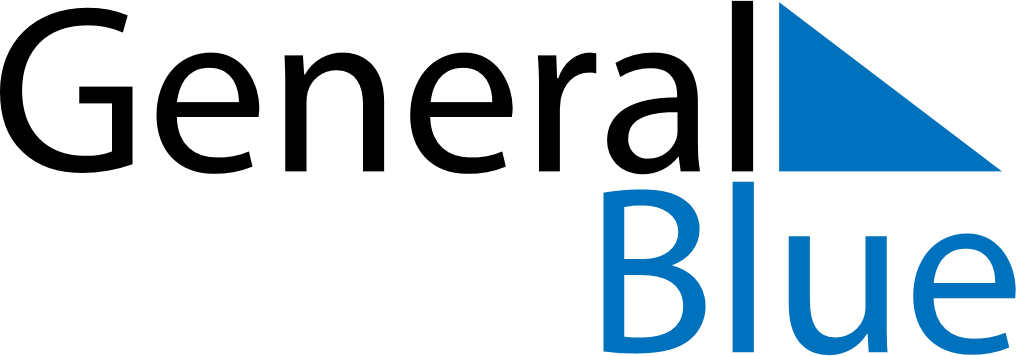 June 2020June 2020June 2020ParaguayParaguaySUNMONTUEWEDTHUFRISAT1234567891011121314151617181920Chaco Armistice21222324252627282930